	Učna gradiva za 9. teden – GUM, 5. razred (11. 5. 2020 – 15.  5. 2020)RONDONajprej ponovimo:Tvoje telo je lahko  ritmično glasbilo. Ritmične zvoke, ki jih ljudje izvabljamo  s pomočjo svojega telesa (ploskanje, tleskanje s prsti, udarjanje po trebuhu, topotanje z nogami…) imenujemo z angleškim izrazom Body percussion.Danes se boš naučil zaigrati ritmični rondo. To je glasbena oblika z več različnimi deli, ki si praviloma sledijo v zaporedju a b a c a. Pri rondoju se vse vrti okrog prvega dela – a,  ki se v skladbici ponovi  kar trikrat. Za svoj rondo boš torej potreboval 3 različne ritmične motive: a, b in c. Udarec z nogo ob tla  ali  vsak korak na mestu (lahko menjaš levo in desno nogo) naj predstavlja četrtinko , 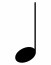 ploskanje pa osminki ♪♪.Najprej izvedi vsak motiv posebej, šele nato vse tri  združi v pravilno zaporedje. Vsakokrat izvedi 4 takte! Pozor: 1. doba v vsakem taktu je težka, zato malo močneje udari! a   /// /b  ♪♪       /   ♪♪  / ♪ ♪      /   ♪♪/c     ♪♪♪♪/ ♪♪♪♪/ ♪♪♪♪/♪♪♪♪/Združi dele in rondo izvedi v celoti:	                    	a  b  a  c  a  Namesto z lastnim telesom zdaj rondo zaigraj še z instrumenti.Najprej si na mizo pripravi 2 »glasbili«. Izbereš lahko  lonec, vedro,  škatlo... Velja vse, kar se ne bo zlomilo, ko bo tepeno.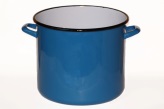 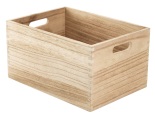 Pripravi si  kuhalnici (lahko tudi žlici ali palici, pač nekaj, s čemer boš udarjal po predmetu). Vsako ponovitev rondoja zaigraj malo hitreje!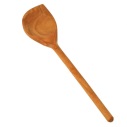 NALOGANekajkrat   vadi, nato pa se posnemi.  Posnetek naj bo kratek – največ 1 minuto. Ni treba zaigrati celega rondoja. Če se tolkala učiš v glasbeni šoli, igraj na svoj instrument. Lahko se tudi svečano oblečeš, kot da nastopaš na koncertu. Če bo kdo sodeloval s tabo, boste seveda potrebovali več »instrumentov« in več vaj, da se lepo uskladite.Veselim  se tvojega videa, če  ti ne bo  šlo,  pa v nekaj stavkih opiši, kaj si počel. Naloga bo uspešno izvedena, če boš posnetek ali opis poslal na moj naslov do 15. 5. 2020. Za konec pa še prisluhni rondoju  na povezavi  https://www.youtube.com/watch?v=xCrs_sDM0-YPoslušaj le prvo skladbico!ocepek.metka@os-mezica.si . 